Об установлении ограничительных мероприятий (карантина) по бешенству животныхВ соответствии с Законом Российской Федерации «О ветеринарии» п о с т а н о в л я ю:1. Установить ограничительные мероприятия (карантин) по бешенству животных на территориях деревни Брылево Гагаринского района, деревни Лебедки Гагаринского района (далее – территории ограничений) до официального опубликования указа Губернатора Смоленской области об отмене ограничительных мероприятий (карантина) по бешенству животных на территориях ограничений.2. В период ограничительных мероприятий (карантина) запретить на территориях ограничений проведение выставок животных, торговлю и обмен животными, перемещение животных на территории ограничений и с территорий ограничений.3. Главному управлению ветеринарии Смоленской области (А.А. Карамышев) разработать и утвердить планы мероприятий по ликвидации очагов бешенства животных на территориях ограничений с последующим опубликованием их на официальном сайте Главного управления ветеринарии Смоленской области не позднее следующего рабочего дня с момента утверждения. 4. Департаменту Смоленской области по внутренней политике 
(И.В. Борисенко) обеспечить опубликование настоящего Указа в средствах массовой информации.5. Настоящий Указ вступает в силу со дня его официального опубликования.                                                                                                                   А.В. Островский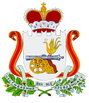 У  К  А  ЗГУБЕРНАТОРА СМОЛЕНСКОЙ ОБЛАСТИот  № 